KIBABII UNIVERSITYRE-OPENING DATES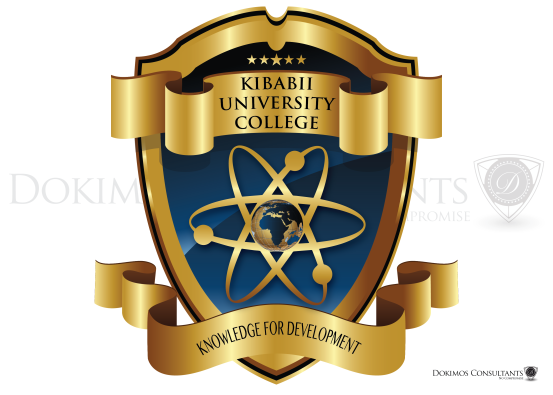 Kibabii University wishes to inform All Students (Bachelors, Diploma, and Certificate) of the Main Campus of the following re-opening dates.CONDITIONS FOR RE-OPENINGAll Students MUST pay a fine of Kshs. 1,300.00 (One Thousand Three Hundred Shillings Only) for damages in the Family Bank Account 077000029979, Bungoma Branch.All Students MUST clear all outstanding fees.Lectures will start IMMEDIATELY. All Students MUST pay   Fees in any of the following Bank Accounts:For further details contact:Deputy Registrar (Academic Affairs)Kibabii UniversityP.O. Box 1699 – 50200BUNGOMATel: 020-2028660/0708085934E-mail: enquiries@kibabiiuniversity.ac.keWebsite: www.kibabiiuniversity.ac.ke Kibabii University is ISO 9001:2008 Certified	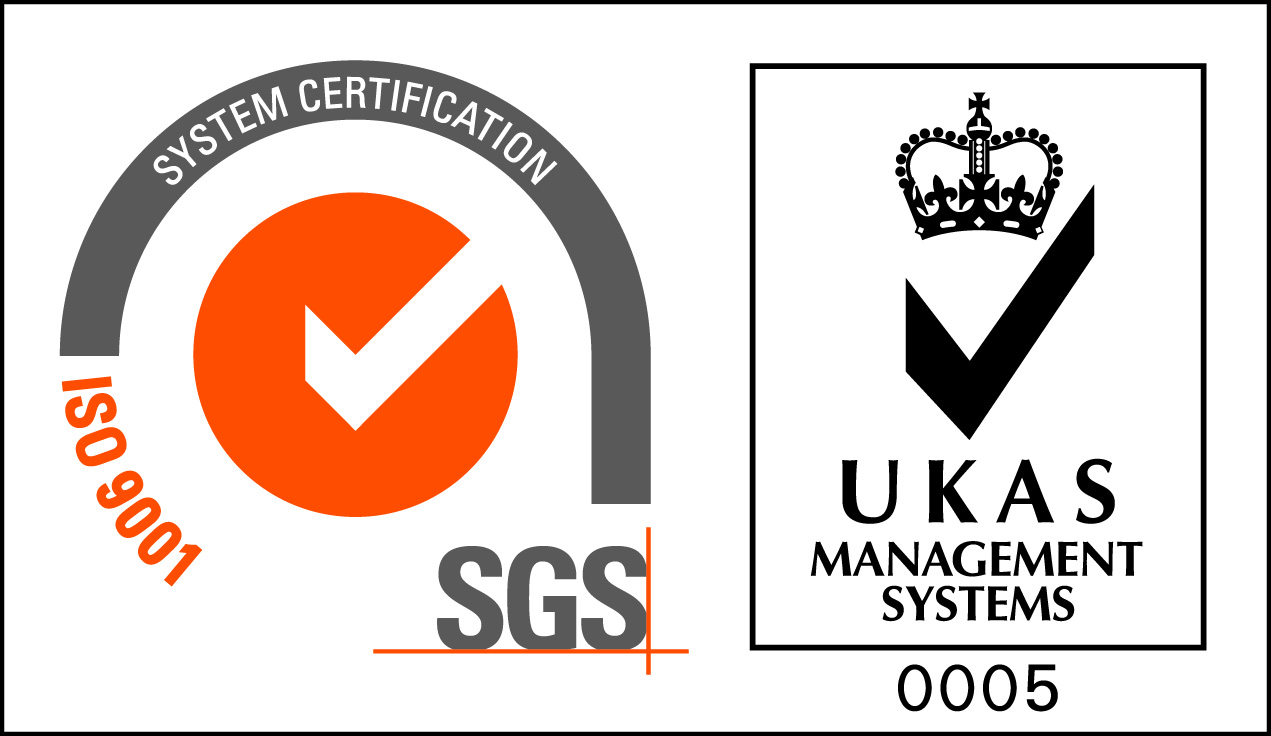 S/NO.STUDENTS’ GROUPOPENING DATE 11st Years, All Diploma  & Certificate StudentsMonday, 7th November 201622nd Year StudentsTuesday, 8th November 201633rd  Year StudentsWednesday, 9th November 201644th Year StudentsThursday, 10th November 2016S/No.BankBranchAccount No.1Family BankBungoma0770000299792Standard Chartered Bank  Bungoma01020282721003Kenya Commercial BankBungoma11374083754National Bank of KenyaBungoma01001076872600